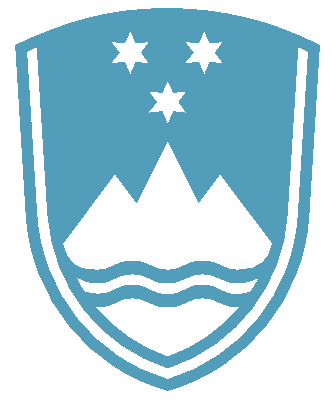 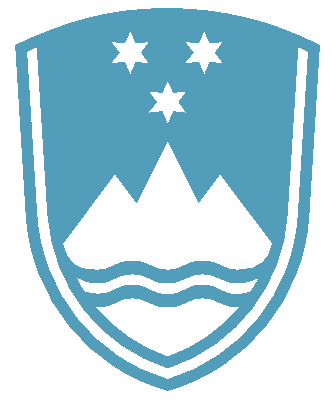 Dunajska cesta 58, 1000 Ljubljana		T: 01 420 4488		F: 01 425 2733				E: gp.irsop@gov.si		http://www.iop.gov.siPOROČILO O REDNEM INŠPEKCIJSKEM PREGLEDU NAPRAVE, KI LAHKO POVZROČI ONESNAŽEVANJE OKOLJA VEČJEGA OBSEGAZavezanec:  SUROVINA d.o.o., Ul. Vita Kraigherja 5, 2000 MariborNaprava / lokacija: Center za obdelavo  Lahova 38-40, MariborDatum pregleda: 22.11.2022Okoljevarstveno dovoljenje (OVD) št.: 35407-13/2016-19 z dne 11.7.201935407-28/2019-3 z dne 24.10.2019Usklajenost z OVD:V okviru izvajanja inšpekcijskega nadzora je bil opravljen pregled po področjih kot je odrejeno v izreku okoljevarstvenega dovoljenja ( ravnanje z odpadki, področje odpadnih vod, emisij snovi v zrak in področje hrupa). Zahteve iz OVD zavezanec izpolnjuje ter na navedeni lokaciji obdelovalnega centra Lahova 38-40 ne obremenjuje okolja čezmerno z emisijami v zrak, vode in hrupom. Slednje je tudi razvidno iz izdelanih letnih poročil in monitoringov za posamezna področja.  V okviru svoje dejavnosti izvajajo tudi izvoz in uvoz odpadkov na podlagi obrazca Priloga VII in pridobljenih soglasij za čezmejno pošiljanje odpadkov. 